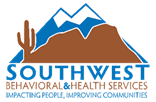 Southwest Behavioral & Health ServicesHealth Service Psychology Internship2023 Match Program BrochureDr. Lynette Livesay Chief Psychologistlynettel@sbhservices.org602-349-9049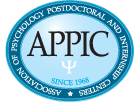 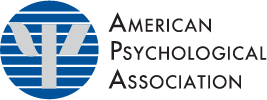 This internship       site agrees to abide by the APPIC policy that no person at       this training facility will solicit, accept, or use any       ranking-related information from any intern applicant.Questions related to the program’s accreditation status should be directed to:Office of Program Consultation and AccreditationAmerican Psychological Association750 First Street, NEWashington, DC 20002-4242Phone: 202-336-5979 Email: apaaccred@apa.orgWeb: www.appa.org/ed/accreditationSouthwest Behavioral & Health Services3450 N. Third StreetPhoenix, AZ 85012INTRODUCTIONSouthwest Behavioral & Health Services (SB&H) is Arizona’s largest provider of publicly funded behavioral health services. SB&H was established in 1969 as a federally funded program under a partnership known as St. Luke’s-Jane Wayland Community Mental Health Center. In 1974, it was incorporated as a nonprofit organization known as Phoenix South. In 1995, the name officially changed to Southwest Behavioral Health Services when Phoenix South merged with Community Behavioral Health, thus making SB&H the largest community-based behavioral-health provider in Arizona. As the demand for mental health services increased, SB&H has grown into a region-wide provider of services with clinics and programs in Tempe, Mesa, Buckeye, Bullhead City, Kingman, Flagstaff, Prescott, Payson, and multiple sites in Phoenix metropolitan area. In 2015, the organization underwent another name change, adding “&” between Behavioral and Health to reflect the developing focus on integrated care thus making the name Southwest Behavioral & Health Services. SB&H’s range of services includes outpatient services for adults, adolescents, and children, community living programs, in-home services, substance abuse programs, school-based programs, prevention programs, and crisis recovery services. The Commission on Accreditation of Rehabilitation Facilities (CARF) accredits many of SB&H’s programs. In addition to being a comprehensive service provider, SB&H has been the recipient of numerous awards over the years. Most recently the organization received the 2020 Platinum award for the Healthy Arizona Worksites Program (HAWP). In 2018, SB&H received the Healthcare Leadership Award from AZ Business Magazine for Outstanding Achievement in Behavioral Health Management or Treatment. SB&H was also the recipient of the 2018 Healthy Arizona Worksites Gold Award honoring the company’s worksite wellness program strategies. SB&H is honored to be included in Phoenix Business Journal's 2018 Healthiest Employers for Midsize Companies, thanks to our comprehensive corporate wellness program. In 2016, SB&H received the Psychologically Healthy Workplace Award from the Arizona Psychological Association and the Arizona Corporate Excellence Award for fastest-growing private company by the Phoenix Business Journal.Training InstituteThe Southwest Behavioral & Health Services Training Institute (TI) ensures that clinical training is provided to address current licensing requirements and topics of clinical interest. As such, it provides on-going training for clinicians in community mental health in clinical assessment, treatment planning, and documentation. In addition, the TI is also an APA-approved sponsor for CE credits for its Early Bird and Two for Tuesday monthly lecture series for psychologists and other behavioral health professionals in the community. The Training Institute supports practicum training for students in both masters and doctoral programs in counseling, social work, and psychology, as well as doctoral internships for students in doctoral psychology programs. HEALTH SERVICE PSYCHOLOGY InternshipPractitioner-Scholar PhilosophySouthwest Behavioral & Health Psychology Internship program embraces the philosophy of the Practitioner-Scholar model of training which grew out of the conference on Professional Training in Psychology held in Vail, CO in 1973. At the heart of this model is the development and honing of clinical skills required of professional psychologists, including clinical interviewing, client advocacy, treatment planning, and therapeutic interventions, as well as consultation, community outreach, and advancements in research and practice standards. Internship Program Internship is the year that bridges the space between being a student of psychology and being a professional psychologist. As such, the program is designed to meet the increasing skill level of the intern, approaching training and supervision from a developmental model. At the start of the internship, all interns will participate in the New Employee Orientation (NEO) to acclimate them to the agency. Clinical Week encompasses the second week of the internship year, training interns on various clinical activities such as the Initial Engagement Session, service planning, safety support planning and Better Outcomes Now. The program is sequential, cumulative and graded in complexity. Thus, supervision in the initial months of internship is more directive, allowing interns to gain skills needed to be successful. Directive supervision, for example, may take the form of assisting interns understand clinical data to develop a service plan; it may take the form of recommending and modeling or teaching a specific intervention. As the intern gains confidence in clinical skills, supervision typically shifts to having the intern present cases and review the effectiveness of the intern’s intervention strategies. All internship positions for training year 2023-2024 begin Monday, September 11th, 2023. The internship program consists of 2000 hours over 12 months and encompasses training, group and individual supervision, and didactic experiences designed to meet the APA Standards of Accreditation, and Arizona licensure requirements. Licensure requirements vary from state-to-state, so prospective interns are encouraged to be knowledgeable regarding the requirements of other states. Interns are expected to make a full-time commitment to their training and respect the schedule they develop with their supervisor to ensure that they meet their training requirements of 2000 hours. The internship year is a rigorous experience and requires the intern to be fully present and open to all that the year offers in terms of skill development, training and supervision. As such, additional employment outside of the internship is highly discouraged as it contributes to burn out, reduces the opportunity for interns to engage in self-care, fosters difficulty for interns to fully commit to the internship training year, and at times it presents a conflict in priorities.INTERNSHIP POSITIONSIn all areas of service, SB&H supports the belief that all individuals possess personal strengths, interests, and desires, and are capable of live fulfilling and rewarding lives. Thus, SB&H embraces a strengths-based, recovery oriented, community-integrated approach to treatment.Description of Internship TracksCollege of Wellness/ Community Living Program (NMS #203516)The College of Wellness/Community Living program offers the opportunity for interns to learn how to assist adults with behavioral health interventions in a variety of settings. A key component of this placement is assisting adults with community integration and resolving behavioral issues so that individuals may to gain greater community independence. Services are designed to build upon an individual's strengths, and provide community supports. Services are provided in the client’s home, residential facilities, and the community. Interns will gain proficiency in working with voluntary and court ordered adults, addressing substance abuse issues, assessing and treating a variety of psychiatric symptoms, and navigating public health systems within Maricopa County to increase client supports and resources. As part of a multidisciplinary team, interns will engage in coordination of care, client advocacy, treatment planning and programming with an integrative approach. The intern may also have opportunities to provide input on program development and to facilitate training and supervision to direct care staff. Interns conduct intake assessments, provide individual counseling, facilitate groups, utilize telehealth in some cases and participate in community-based activities. Psychological testing/report writing is not an activity available on this track. Inpatient Unit (NMS #203514)The inpatient units are 24-hour, Level One, secured facilities located in Phoenix, Arizona. Persons admitted to the inpatient programs are typically considered a danger to self or others and are unable to function in the community. The interns provide behavioral health interventions for individuals experiencing a behavioral health crisis who require a structured, non-hospital setting. Services are designed to build upon the client’s strengths while working to minimize escalation of behaviors that will lead to a more restrictive setting. Interns are part of a multidisciplinary team consisting of prescribers, nurses, and behavioral health technicians. Interns have opportunities to assess and treat adults manifesting a variety of psychiatric symptoms and diagnoses. Interns will gain proficiency in working with individuals as they work to resolve mental health crises and stabilize over a 60-90 day period of time. Daily group and individual therapy sessions are facilitated by interns. Psychological testing is not an activity available on this track. Opioid Replacement Services Clinic (NMS #203515)The Opioid Replacement Services outpatient program, located in Phoenix, Arizona provides behavioral health and substance abuse services for adults seeking to address their concerns. The program builds on client strengths and natural supports. Services are designed to assist adults in achieving optimal functioning in their personal lives and in the community. Specific services offered in both programs are intensive group and individual therapy, case management, and psychiatric medication services. The Methadone Maintenance and Suboxone Treatment program provides medication assisted treatment services to persons addicted to opioids. Interns will gain proficiency in performing initial engagement sessions, and facilitating group and individual therapy sessions with this population. In person services and telehealth are utilized in this program. As part of a multidisciplinary team, interns will also engage in treatment planning and programming with a team approach. Psychological testing is not an activity available on this track. Outpatient ClinicMaricopa County, Arizona (NMS #203513)	Flagstaff, Arizona (NMS #203517)The Outpatient Clinics serve clients who reside in various urban and rural parts of Maricopa County, as well as in Flagstaff, Arizona. The clinics serve all age ranges of clients from birth through adulthood. The intern provides comprehensive behavioral health services including Initial Engagement Sessions, individual counseling, family/couples counseling, and group counseling. Coordinating care with the client’s primary care physician and other providers is essential and assists the intern in becoming adept at an integrated model of care. The intern works as part of a treatment team that includes the program director, case managers, clinicians, family coaches, and prescribers. Although not guaranteed, some psychological testing/report writing may be available on this track. Services are provided in both the outpatient clinic, telehealth, as well as the client’s home, as needed. School and Community Based Counseling Services (NMS #203519)The School and Community-Based Counseling Services program provides comprehensive behavioral health services to youth and their families in school and community settings in the greater Phoenix area. All behavioral health services are developed in collaboration with the youth and family and are created to be flexible and adjustable as the youth and family progress and grow. The intern is responsible for communicating with families and school staff to help identify those children who have counseling needs. The intern works collaboratively with school staff and families to provide not only individual, group, and family counseling, but helps identify supports needing to be developed and implemented in the home and school environment to help children reach their potential. As part the Child and Family Team (CFT) process, the intern meets with identified members on the child’s clinical team to assess and monitor goals that drive the overall need for development.  The intern is able to help the child grow and develop personally and emotionally in order to go back into the classroom to learn, form healthy relationships with others and have the self-confidence they need to go out into the world. Psychological testing is not an aspect of this placement as all testing is done by school district staff. Contact hoursDirect ContactOver the course of the training year, interns will spend a minimum of 500 hours in direct contact with clients.  Interns typically earn more than the minimum requirement as there are many robust opportunities to have direct contact with clients. Direct contact takes the form of: performing Initial Engagement Sessions (IES)conducting individual, family, couples and group therapy, as well as providing case management servicesformulating service plans and safety support plans with the clientparticipating in treatment team meetings and case staffings with the client presentconducting psychological test batteries for diagnostic and treatment evaluations (see track descriptions for more details about the availability of this activity)Indirect ContactInterns have duties requiring indirect contact hours. This time is divided between the supervision and didactic training portions of the internship (a total of six to eight hours per week) and meeting the administrative needs of working in a community-based mental health system. These include documenting treatment sessions and communications between treatment team members, completing discharge summaries, attending site staff meetings, supervision and didactic trainings.Core Competencies The SB&H interns receive a wide range of training experiences over the course of the internship year. Through supervision, colloquia series, and training, interns will have ample opportunities to achieve the required profession-wide competencies outlined in the Standards of Accreditation for Health Service Psychology: (1) Research (2) Ethical and legal standards (3) Individual and cultural diversity (4) Professional values, attitudes, and behaviors (5) Communication and interpersonal skills (6) Assessment (7) Intervention (8) Supervision and (9) Consultation and inter-professional/interdisciplinary skills. Evaluation of CompetenciesIt is expected that interns will improve their competencies over the course of their training year. The Primary Supervisors and Training Director are committed to assisting interns gain competencies needed to be successful psychologists. Throughout the year through group and individual supervision, the supervisors will informally assess interns’ areas of competence and provide feedback as needed.  Evaluation of intern performance will include live observation and/or review of audio/video recordings. Twice a year interns will receive a formal written evaluation of their competencies. A copy of this evaluation is sent to the intern’s sponsoring graduate program.Formal Case PresentationInterns will prepare one formal case study which will be presented to the psychology training program during spring/summer colloquium. Interns will be expected to develop a case formulation, present a video recording of a portion of a session, and discuss the interventions. Psychology PresentationIn honor of demonstrating the intern’s ability to critically evaluate research and independently disseminate research and other scholarly activities to others, all interns will prepare and present one formal training opportunity for SB&H staff. The presentation will be research-informed and at least four hours in length. Interns may co-present with a peer. Past presentations have included topics of cultural diversity, however the intern may present on a topic of choice as long as it is in line with a public behavioral health/integrated care/recovery oriented philosophy.Didactic TrainingColloquiumThe program requires interns to have a minimum of 100 hours of didactic training. Interns will earn some of these hours through Colloquium, which they must attend every Friday from 9-11am. Colloquium expands on and complements the interns’ on-site learning experiences. Topics that are addressed include ethical and legal issues, clinical skills, treatment approaches, multicultural/diversity topics, self-care, and other special topics pertaining to psychologists.Additional Training Seminars The monthly Early Bird Seminar series, sponsored by the Training Institute, is another didactic opportunity for interns. Each month a behavioral health professional presents an hour-long seminar (Early Bird) on a topic of clinical or professional interest relevant to the mental health profession. The Training Institute also sponsors the Two-For-Tuesday seminar series which assists interns in earning didactic training hours. These seminars, featuring behavioral health professional presenters, meet for two hours on a Tuesday evening, every other month and cover a variety of topics related to behavioral health. Both Early Bird and Two for Tuesday seminars are approved by the American Psychological Association. Interns also have the opportunity to attend a few specialized trainings throughout the year. The offerings differ from year to year. Past selections have included Sand Tray and Substance Use Disorder Training as well as various cultural competency presentations and workshops.SupervisionSupervision is integral to professional development. The interns receive multiple forms of supervision and training during their internship. Psychologists associated with the Training Institute and licensed to practice independently will provide a minimum of two hours of weekly individual supervision and two hours of weekly group supervision for each intern. During individual supervision, interns and the supervisor will review cases, treatment planning, intervention strategies, and other relevant issues. The supervisor will also review the intern’s documentation of cases, and if necessary, advise the intern on appropriate conduct. The two hours of group supervision per week, facilitated by the Training Director, provides a forum for interns to present cases, discuss current research, and consult with the other interns. All weekly supervision activities take place in-person per Arizona Revised Statute 32-2071.Evaluation ProcessInterns will receive ongoing verbal feedback from their supervisors throughout their tenure at SB&H. Interns receive a formal written evaluation by their supervising psychologist of their professional development at the midpoint and endpoint of their internship year. Interns will be evaluated on their professional development, including adherence to ethical standards and legal professional guidelines, development of professional skills and competence, utilization of and approach to supervision, approach to professional growth, ability to function independently, and ability to manage time effectively. A copy of formal evaluations will be submitted to the Director of Training at the Intern’s educational institution. Interns are also asked to evaluate the training program and their supervisor twice a year by submitting a written evaluation. Feedback from interns is used to make changes to the program that will enhance the internship experience for current and future interns.Due Process, Appeal Process, and Grievance ProcedureSB&H holds a strong commitment to developing psychologists who demonstrate high levels of professionalism and clinical skills. Internship is a rigorous experience, which demands that interns continually apply themselves to all aspects of the professional development over an extended period of time. Interns are required to conduct themselves in an ethical, legal and appropriate manner at all times both while at work, and outside of work. Unprofessional conduct is behavior inconsistent with the identity of a professional psychologist, and will be addressed with an intern, should the issue arise over the course of the training year. At the beginning of the training year, all interns are provided with the written Due Process and Appeal Process which addresses the program’s approach for dealing with intern unprofessional conduct and problematic behavior. Interns are also provided the written Grievance Procedure which is utilized when an intern has a complaint against the internship program.CERTIFICATE OF INTERNSHIP COMPLETIONUpon completion of their training year, interns will be awarded a certificate from the SB&H Training Institute indicating the intern has satisfied all internship requirements. Interns must complete at least 2000 total internship hours, including at least 550 direct contact hours before being awarded a certificate of completion.FINANCIAL SUPPORT AND BENEFITSFull-time interns receive an annual stipend of $35,000.00 to be paid in increments every two weeks throughout their internship year. Health, vision and dental insurance plans are available to interns and these benefits go in to effect on November 1st of the training year. Eighty hours of Paid Time Off, and paid holidays are counted as compensated hours. Paid Time Off may be taken after 60 days of the start of the training year, and no leave time will be granted during the last two weeks of the training year. Parental leave is offered in accordance with the APPIC Guidelines for Parental Leave During Internship and Postdoctoral Training document dated 10/1/2015. In cases where the intern has used all allotted Paid Time Off and an emergency or other extenuating circumstance arises requiring the intern to take additional time away from the program, that time will be unpaid and the intern will be required to extend the training year past the original end date to ensure the intern earns 2000 hours. Circumstances in which the intern is absent from internship for a significant amount of time over and above the allotted 80 hours, and aside from the need for parental leave, will be dealt with on a case by case basis. APPLICATION INFORMATIONEligibilityDoctoral psychology students in clinical, educational, school, or counseling psychology who have met their institution’s requirements for internship are invited to apply to the SB&H Doctoral Internship in Psychology program. At a minimum, applicants will have completed 250 direct/face-to-face intervention hours, 50 direct/face-to-face assessment hours, and have completed at least two practica. Advanced practicum experience and experience in community mental health is highly preferred, though not required. Ideal applicants will indicate a strong desire to work in public behavioral health. The program is committed to recruiting and training interns who represent a variety of ethnic, racial, gender and personal backgrounds. The Training Institute follows traditional psychology clinical preparation requirements. These are the standards required by APA as well as the State of Arizona Board of Psychology Examiners. Applicants are required to have completed an APA approved (or equivalent) course of study which covers the identified core competencies. Application ProcessSouthwest Behavioral & Health Services is a member of Association of Psychology Postdoctoral and Internship Centers (APPIC), and participates in the National Match. Please see the APPIC website (http://appic.org/) for assistance with application submission.The application deadline is Monday, November 14th, 2022. Applicants should specify in the cover letter their internship track preferences: Community Recovery Unit, Opioid Replacement Services, Recovery College/Community Living Program, School and Community Based Counseling Services, and/or Outpatient Clinic (Maricopa County and/or Flagstaff). More than one preference may be specified and ranked.A complete application includes the following items: The APPIC Application of Psychology Internship, provided by APPIC (www.appic.org), completed in its entirety, including the essaysOfficial transcripts of all graduate work Three letters of recommendation from psychologists or other professionals familiar with the applicant and the applicant’s work, utilizing the APPIC Standardized Reference Form One work sample is highly recommended as part of the application. Ideally, this would be an assessment report that addresses, at minimum, background information, current behavioral observations, results of a psychological test battery, and formulation of the case. Please protect anonymity of the client.Notifications and InterviewsAll applicants will be notified via email of their application status by Monday, November 28th, 2022. All applicants who have been selected to interview will be offered a virtual interview with two SB&H supervising psychologists. Interviews are conducted using Teams or Zoom. No in-person interviews will be offered. For those applicants who do not have access to Teams or Zoom, a phone interview will be offered. Interviews will take place on Friday, January 6, and Monday, January 9, 2023. Interviews take approximately 30 minutes and each applicant is asked a standard set of questions. Virtual open houses will also take place the week of December, 12-16, 2023 via Teams for each track offered. Applicants may attend as many of the open houses as desired. Specific dates and times will be announced to all applicants who have been extended an interview.Placement Screening RequirementsAs a condition of becoming an intern and remaining an intern for the duration of the training year applicants must meet and adhere to certain background requirements. SB&H will perform a background investigation (which may include professional references, criminal history, civil history, sex offender search, social security number verification, education verification, OIG Exclusionary clearance, driving history, vehicle insurance verification, drug screening test and TB test). The internship offer will be contingent upon completion of an eight-panel drug screen which consists of the following: Amphetamines, benzodiazepines, barbiturates, cocaine, methadone, opiates, phencyclidine (PCP) and propoxyphene. In addition, in case of reasonable suspicion, the company reserves the right to expand the list of drugs included in the screening process. Failure to submit a urine sample or if the analysis reveals the presence of drugs or other controlled substances, the opportunity to train as an intern at SB&H is immediately and wholly revoked. A fingerprint clearance card is also required. Drug and Alcohol Company PolicyIt is the policy of SB&H to maintain a drug-free and alcohol-free workplace so that workers may have safe, healthy and productive conditions in which to work, and to ensure its customers and members receive high quality services.  The use, consumption, sale, purchase, possession, manufacture or distribution of illegal drugs and/or drug paraphernalia and/or marijuana and alcohol while at internship, while on SB&H property, while engaged in SB&H business or during hours of employment is strictly prohibited.  Interns are further prohibited from being on SB&H property, reporting to work or working while under the influence or impaired by the use of drugs or alcohol.Equal Opportunity EmployerSB&H is an equal opportunity employer. Selections for the internship positions are made without discrimination for any non-merit reason, including, but not limited to, age, race, color, religion, physical disabilities, national origin, political affiliation, gender, sexual orientation, and marital status. Reasonable accommodations in facilities and work expectations will be made for individuals with limitations if the individual would be able to perform the job satisfactorily given appropriate accommodations. If an applicant requires special accommodations in order to complete the application/interview process, the applicant should contact Dr. Livesay, via email at lynettel@sbhservices.org DOCTORAL TRAINING FACULTYLynette Livesay, Psy.D. (she/her)Dr. Lynette Livesay is the Chief Psychologist for the SB&H Doctoral Psychology Internship Program. She earned her Doctor of Psychology with a minor in Forensic Psychology from the Illinois School of Professional Psychology and completed her doctoral internship with the Federal Bureau of Prisons, Metropolitan Detention Center in Los Angeles, California. She earned a Bachelor’s degree in Family Studies from Arizona State University and a Master’s degree in Counseling from the University of Phoenix. Her postdoctoral hours towards licensure were completed at Southwest Behavioral & Health Services at the Crisis Recovery Unit. She has served as the Program Director for the Erickson Clinic in Phoenix, Arizona where she supervised doctoral practicum students, doctoral interns and postdoctoral residents. She worked as a psychologist for the Arizona Department of Corrections and Associate Director of Clinical Operations for Treatment Assessment Screening Center. She is an approved site visitor for the American Psychological Association Commission on Accreditation and a mentor for the Association of Psychology Postdoctoral and Internship Centers. In 2016 she was nominated for the Phoenix Business Journal Healthcare Hero Award for Healthcare Education. Her professional interests are gender specific treatment, self-care/prevention of burnout, correctional psychology, and public health.Leslie Montijo-Tai, Psy.D. (she/her)Dr. Montijo-Tai is an Administrator of Clinical Education for SB&H and a licensed Clinical Psychologist in the state of Arizona. She received her doctoral degree from The Arizona School of Professional Psychology at Argosy University in 2015. Dr. Montijo-Tai also holds a master’s degree in clinical psychology from The Arizona School of Professional Psychology at Argosy University. She has previous experience working in forensic psychology, neuropsychological rehabilitation, community mental health and school-based settings with extensive experience working with children, adolescents, and families. She has further experience providing psychological evaluations for diagnostics of autism and for various government settings including veteran services, state disability services and child protective services. Dr. Montijo-Tai has worked in many integrated and multidisciplinary environments and service as a psychology consultant in medical hospital settings. She has provided clinical supervision to doctoral interns, practicum students, and master’s level counselors and social workers.An Nguyen, Psy.D. (she/her)Dr. An Nguyen is an Administrator of Clinical Education for SB&H. She is a licensed clinical psychologist who specializes in psychological assessments with individuals diverse in age, gender, ethnicity, religion, sexual orientation, and socioeconomic backgrounds. She has additional experience working in community mental health, neurological rehabilitation, in-home health care within an integrated setting for geriatric and homebound individuals, inpatient substance abuse treatment facilities, and children and families in school and home settings. Dr. Nguyen has provided consultation for other licensed psychologists and medical providers; as well as supervision for master level clinicians, interns, practicum students focusing on individual therapy and/or psychological evaluations and assessment.  William Marsh, Psy.D. (he/him)Dr. William Marsh is a licensed clinical psychologist, a primary supervisor for the SB&H doctoral training program and a Clinical Director at SB&H. Dr. Marsh earned his master’s degree in clinical psychology at Edinboro University of Pennsylvania and completed an internship at Warren State Hospital. He then earned a doctorate degree in clinical psychology at the Arizona School of Professional Psychology. Dr. Marsh fulfilled an APA accredited doctoral internship at Southwest Behavioral and Health Services at an outpatient clinic. There he learned the value of providing client directed, outcome informed therapy which facilitated meaningful change within the client. He subsequently completed a post-doctoral fellowship developing a school-based clinical program for a self-contained special education school for children with emotional and behavioral disabilities. He has significant experience supervising and training doctoral students in clinical psychology programs in providing individual and group psychotherapy, conducting functional behavioral assessments and creating individualized intervention plans, consulting with general and special education teachers, as well as conducting psychological assessments. Clinical training and experience has involved individual, couple/family, and group psychotherapy with particular focus on play therapy and attachment work that integrated strengths-based and trauma-informed approaches. He is well-versed in person-centered, psychodynamic, experiential, family-systems and cognitive behavioral theories and interventions. Additional clinical training and experience in conducting social security and veteran disability evaluations has honed his diagnostic and conceptualizing skills. He has also had considerable clinical experience working with substance use, suicide, grief/loss, medical conditions (including TBI’s), ADHD and behavioral disorders. He was recently trained to utilize the ADOS-2. Dr. Marsh values strong clinical training and has a passion for fostering positive interpersonal dynamics that assist others, whether they are peers, students, or clients, to identify, support, and reach their goals and dreams.Rielly Lawry, Ph.D. (she/her)Dr. Rielly Lawry is a psychologist, a primary supervisor for the Doctoral Psychology Training Program at SB&H, and the Program Director for the Flagstaff Outpatient and Opiate Replacement Clinics. She received her doctorate in counseling psychology in 2016 from Northern Arizona University in Flagstaff, AZ. She completed both her APA- accredited doctoral internship and post-doctoral training at the Flagstaff Outpatient and Opioid Replacement clinics of SB&H. Dr. Lawry has many years of experience working with clients from diverse backgrounds in the rural area of Northern Arizona, maintaining an active caseload of children, adults, couples, and families and facilitating therapeutic and skills groups. Dr. Lawry has experience in conducting psychological assessments for diagnostic and eligibility evaluations along with various pre-surgical evaluations. She was recently trained in the ADOS-2, and is working on implementing procedures at the Flagstaff clinic in order to provide evaluations for diagnosing Autism Spectrum Disorder. Dr. Lawry is an instructor in the Educational Psychology department at Northern Arizona University, which provides an opportunity to stay up-to-date with research and current trends in the field, particularly in the areas of marriage and family therapy and psychological assessment. Dr. Lawry operates from a strengths-based perspective and believes that collaborating with clients and fostering empowerment and self-determination are the most important aspects of working in a community-based mental health setting.Kiernan Gilbert, Psy.D. (she/her)Dr. Kiernan Gilbert is a licensed psychologist and a primary supervisor for the doctoral psychology/internship program with Southwest Behavioral & Health Services. She received her doctoral degree in clinical psychology from Midwestern University-Glendale in 2018. Dr. Gilbert completed her post-doctoral residency and her doctoral internship with Southwest Behavioral & Health Services. Dr. Gilbert has experience working with clients in juvenile corrections, community mental health and alternative school placements. She currently works in the Erickson Outpatient school-based setting. She maintains an active caseload of clients receiving individual, family, and group.  Dr. Gilbert is interested in working with children and families.Marci Haines, Psy.D. (she/her)Dr. Marci Haines is a primary supervisor for the SBH Doctoral Psychology Intern Program. Dr. Haines is a licensed psychologist in Arizona, having earned her PsyD in Clinical Psychology (emphasis in Neuropsychology) from The Chicago School of Professional Psychology, Washington DC campus. Prior to pursuing her PsyD degree, she earned a Master’s degree in Clinical Psychology from Arizona School of Professional Psychology at Argosy University, completed the professional program in Neuropsychological Assessment at University of California, Berkeley, and graduated with both a Bachelor’s degree in Elementary Education and a Master’s degree in Teaching and Learning from Brigham Young University. In her first career, she taught as an elementary classroom teacher and reading specialist in a Title I (Low SES) school, all the while drawn to the students who struggled, which led her into a second career as a psychologist focused on children. Both her internship and post-doc were completed at SBH in school-based services. She also has experience in neuropsychology private practices, college counseling center, school for students with emotional disabilities, and NFL baseline concussion testing for the Arizona Cardinals. She is excited to work alongside the other faculty members to provide training experiences for the current doctoral interns at SBH.Nicole Wolf, Ph.D. (she/her)Dr. Nicole Wolf is a licensed clinical psychologist and a primary supervisor for the SB&H Doctoral Psychology Internship Program. She earned her Ph.D. in Clinical Psychology at the University of Tennessee in 2010. She completed an APA-accredited Predoctoral internship at Allendale Association in Lake Villa, IL, and an APA-accredited Postdoctoral Residency at the Institute of Living in Hartford, CT. Dr. Wolf provides therapy and psychological assessment for children, adolescents, adults, and families at the Flagstaff Outpatient Clinic. She is specialized in Infant and Early Childhood Mental Health and Trauma-Informed Parent-Child Psychotherapy. Her interests include multicultural therapy, therapeutic assessment, play therapy, and trauma-informed care. She has supervised an intensive in-home program for families with young children, and has worked as the training director of two APA-accredited Psychology Internship programs in Minnesota, both embedded within nonprofit, community mental health outpatient centers; Hamm Clinic, specializing in adults, and Washburn Center for Children, specializing in work with children and families. She is passionate about supervision and mentorship, her work as a therapist with individuals and families, and learning and growing through new experiences and endeavors. PAST PRESENTERS AND DIDACTIC TRAINING TOPICSJeffrey Zeig, PhD		Ericksonian Approach to PsychotherapyPersonal Reflections on the Masters: Erickson, Frankl, Rogers, Satir, Beck, Whitaker and Minuchin	Evelyn Burrell, PsyD and 		When Race Enters the RoomRachael Hunter Edwards, PsyDWilliam Marsh, PsyD			Attachment and Trauma: Building Bonds with Congruent CommunicationLawrence Sideman, PhD, ABPP	     	Motivational InterviewingMarci Haines, PsyD			Effectively Treating Children with Trauma HistoryCarolyn Brown, PsyD			Working with VeteransEmily Bashah, PsyD			Promoting Self Preservation & Resiliency Through Vicarious TraumaDavid Ventola, PsyD			Play TherapyJenna Jones		Rules and Regulations of the Arizona Board of Psychologist Examiners William Marsh, PsyD		Sand Tray TherapyPam Barnes-Palty, PsyD		Understanding Perinatal Mood DisordersTom Virden, PhD		Pain Management and Mental HealthJohn Delatorre, PsyD		Sex and Sensibility: Clinical Implications of Sexual Deviant BehaviorMelissa Flint, PsyD		Grief TherapyBhupin Butaney, PhD		Group Therapy with Special Considerations for TelehealthNaudia Moorley, PsyD		Geriatric NeuropsychologyRuchi Patel, PsyD, MPH		Mindfulness Based Stress ReductionLeslie Montijo, PsyD		Bullying and Working with ChildrenGinnellie Gutierrez		Human TraffickingArizona Attorney General’s OfficeLaurie Cessna, PhD		Opioid Replacement ServicesMatthew Coldagelli, PsyD		Working with InterpretersVanja Djurdjevic, PsyD		Serbia: Historical Overview, Cultural Considerations, and Clinical and Treatment ImplicationsSteven Sheets, LPC		Trauma Informed CareRielly Boyd, PhD		The Gottman Method of Couples TherapyCullen Conerly		Kink, Fetish & Clinical Implications Working with Kink CommunitiesSTUDENT PRESENTATIONSNessa Gulik		How Trauma Becomes Family Culture: Intergenerational TraumaIngrid Ortiz		The Biological, Psychological and Social Implications of Chronic Pain and the Development of Substance Use DisordersNina Campanile and Jessica Rahter		Immigrant and Refugee Mental Health: A Trauma Informed PresentationNatasha Kazakova		Harm Reduction Strategies for Working with People Who Experience Chronic Homelessness and Inject DrugsKatherine Castaing		Impact of Eating Disorders and Body Image on Mental HealthCassie Hall		Cultural Considerations for Engaging with Clients Who Value Spirituality/ReligionAndrew Chin		Community Cultural Wealth Andrea Munoz		Clinical Engagement with VeteransMichael Marshall		Video Game CultureJoshua Lieberman and		Impact of Elections on Mental HealthMichael LeviLaura Rodriguez and Maricela Smith		Culturally Responsive Treatment with Hispanic/LatinX FamiliesNicole Lebowitz and Rachel Jensen		the Social Culture During COVID-19: How Individuals Socialize During and Following a PandemicPaul Hobson		Using Superhero Themes in TherapyStevie Mae Douglas		The Intersection Between the Cultures of Military and Clinical PsychologyJulia Hammett		Cultural HumilityRachel Sorsher and Sarah Mitchell		Cultural Responses to Trauma and Barriers to TreatmentAlexandra Pudzemis and Shanley		COVID-19’s Impact on the Disability CultureNewmanAnita Odom		Cultural Identity Development: The Integration of Culture and Developmental PerspectivesRyan House and Kristen Northup		Psychologist Prescriptive Authority: Impact on Rural and Low SES PopulationsCarly Zankman and Jamie Katz		Jewish Culture and the Effects of AntisemitismDanielle McGraw		Geek CultureDino Alihodzic		Refugee Populations with an Emphasis on the Bosnian CultureFrancis Sesso-Osburn		Invisilbility from Within: The Bisexual MaleInternship Admissions, Support, and Initial Placement DataInternship Admissions, Support, and Initial Placement DataInternship Admissions, Support, and Initial Placement DataInternship Admissions, Support, and Initial Placement DataInternship Admissions, Support, and Initial Placement DataInternship Admissions, Support, and Initial Placement DataInternship Admissions, Support, and Initial Placement DataInternship Admissions, Support, and Initial Placement DataInternship Admissions, Support, and Initial Placement DataDate Program Tables are updated: 7/21/2022Date Program Tables are updated: 7/21/2022Date Program Tables are updated: 7/21/2022Date Program Tables are updated: 7/21/2022Date Program Tables are updated: 7/21/2022Date Program Tables are updated: 7/21/2022Date Program Tables are updated: 7/21/2022Date Program Tables are updated: 7/21/2022Date Program Tables are updated: 7/21/2022Program DisclosuresProgram DisclosuresProgram DisclosuresProgram DisclosuresProgram DisclosuresProgram DisclosuresProgram DisclosuresProgram DisclosuresProgram DisclosuresDoes the program or institution require students, trainees, and/or staff (faculty) to comply with specific policies or practices related to the institution’s affiliation or purpose? Such policies or practices may include, but are not limited to, admissions, hiring, retention policies, and/or requirements for completion that express mission and values?Does the program or institution require students, trainees, and/or staff (faculty) to comply with specific policies or practices related to the institution’s affiliation or purpose? Such policies or practices may include, but are not limited to, admissions, hiring, retention policies, and/or requirements for completion that express mission and values?Does the program or institution require students, trainees, and/or staff (faculty) to comply with specific policies or practices related to the institution’s affiliation or purpose? Such policies or practices may include, but are not limited to, admissions, hiring, retention policies, and/or requirements for completion that express mission and values?Does the program or institution require students, trainees, and/or staff (faculty) to comply with specific policies or practices related to the institution’s affiliation or purpose? Such policies or practices may include, but are not limited to, admissions, hiring, retention policies, and/or requirements for completion that express mission and values?Does the program or institution require students, trainees, and/or staff (faculty) to comply with specific policies or practices related to the institution’s affiliation or purpose? Such policies or practices may include, but are not limited to, admissions, hiring, retention policies, and/or requirements for completion that express mission and values?Does the program or institution require students, trainees, and/or staff (faculty) to comply with specific policies or practices related to the institution’s affiliation or purpose? Such policies or practices may include, but are not limited to, admissions, hiring, retention policies, and/or requirements for completion that express mission and values?Does the program or institution require students, trainees, and/or staff (faculty) to comply with specific policies or practices related to the institution’s affiliation or purpose? Such policies or practices may include, but are not limited to, admissions, hiring, retention policies, and/or requirements for completion that express mission and values?_____ Yes

___x__ No_____ Yes

___x__ NoIf yes, provide website link (or content from brochure) where this specific information is presented:If yes, provide website link (or content from brochure) where this specific information is presented:If yes, provide website link (or content from brochure) where this specific information is presented:If yes, provide website link (or content from brochure) where this specific information is presented:If yes, provide website link (or content from brochure) where this specific information is presented:If yes, provide website link (or content from brochure) where this specific information is presented:If yes, provide website link (or content from brochure) where this specific information is presented:If yes, provide website link (or content from brochure) where this specific information is presented:If yes, provide website link (or content from brochure) where this specific information is presented:N/A N/A N/A N/A N/A N/A N/A N/A N/A N/A N/A N/A N/A N/A N/A N/A N/A N/A N/A N/A N/A N/A N/A N/A N/A N/A N/A N/A N/A N/A N/A N/A N/A N/A N/A N/A N/A N/A N/A N/A N/A N/A N/A N/A N/A N/A N/A N/A N/A N/A N/A N/A N/A N/A Internship Program AdmissionsInternship Program AdmissionsInternship Program AdmissionsInternship Program AdmissionsInternship Program AdmissionsInternship Program AdmissionsInternship Program AdmissionsInternship Program AdmissionsInternship Program AdmissionsBriefly describe in narrative form important information to assist potential applicants in assessing their likely fit with your program. This description must be consistent with the program’s policies on intern selection and practicum and academic preparation requirements: Practicum experience in community mental health is highly preferred, though not required. Ideal applicants will indicate a strong desire to work in public behavioral health. Applicants must have a recovery-oriented, strength’s based approach to client care. Practicum experience in community mental health is highly preferred, though not required. Ideal applicants will indicate a strong desire to work in public behavioral health. Applicants must have a recovery-oriented, strength’s based approach to client care. Practicum experience in community mental health is highly preferred, though not required. Ideal applicants will indicate a strong desire to work in public behavioral health. Applicants must have a recovery-oriented, strength’s based approach to client care. Practicum experience in community mental health is highly preferred, though not required. Ideal applicants will indicate a strong desire to work in public behavioral health. Applicants must have a recovery-oriented, strength’s based approach to client care.Does the program require that applicants have received a minimum number of hours of the following at time of application? If Yes, indicate how many:Does the program require that applicants have received a minimum number of hours of the following at time of application? If Yes, indicate how many:Does the program require that applicants have received a minimum number of hours of the following at time of application? If Yes, indicate how many:Does the program require that applicants have received a minimum number of hours of the following at time of application? If Yes, indicate how many:Total Direct Contact Intervention Hours N YAmount: 250Total Direct Contact Assessment Hours N YAmount: 50Describe any other required minimum criteria used to screen applicants: A minimum of two practicum experiences is required. A minimum of two practicum experiences is required. A minimum of two practicum experiences is required. A minimum of two practicum experiences is required. A minimum of two practicum experiences is required. A minimum of two practicum experiences is required.Financial and Other Benefit Support for Upcoming Training Year*Financial and Other Benefit Support for Upcoming Training Year*Financial and Other Benefit Support for Upcoming Training Year*Annual Stipend/Salary for Full-time Interns 24000 24000 Annual Stipend/Salary for Half-time Interns n/a n/aProgram provides access to medical insurance for intern?YesNoIf access to medical insurance is provided:Trainee contribution to cost required?YesNoCoverage of family member(s) available?YesNoCoverage of legally married partner available?YesNoCoverage of domestic partner available?YesNoHours of Annual Paid Personal Time Off (PTO and/or Vacation) 80 80Hours of Annual Paid Sick Leave  Included in PTO Included in PTOIn the event of medical conditions and/or family needs that require extended leave, does the program allow reasonable unpaid leave to interns/residents in excess of personal time off and sick leave? YesNoOther Benefits (please describe):Paid state and federal holidays, dental insurance, vision insurance, short term disability coverage, and pet insuranceOther Benefits (please describe):Paid state and federal holidays, dental insurance, vision insurance, short term disability coverage, and pet insuranceOther Benefits (please describe):Paid state and federal holidays, dental insurance, vision insurance, short term disability coverage, and pet insurance*Note. Programs are not required by the Commission on Accreditation to provide all benefits listed in this table*Note. Programs are not required by the Commission on Accreditation to provide all benefits listed in this table*Note. Programs are not required by the Commission on Accreditation to provide all benefits listed in this tableInitial Post-Internship Positions(Provide an Aggregated Tally for the Preceding 3 Cohorts)2018-20212018-2021Total # of interns who were in the 3 cohorts 67 67Total # of interns who did not seek employment because they returned to their doctoral program/are completing doctoral degree 1 1PDEPAcademic teaching 1 2Community mental health center 30 1Consortium 3 n/aUniversity Counseling Center3  n/aHospital/Medical Center1  1Veterans Affairs Health Care System 6 n/aPsychiatric facility2n/aCorrectional facilityn/an/aHealth maintenance organizationn/an/aSchool district/system61Independent practice setting81Othern/an/aNote: “PD” = Post-doctoral residency position; “EP” = Employed Position. Each individual represented in this table should be counted only one time.  For former trainees working in more than one setting, select the setting that represents their primary position.Note: “PD” = Post-doctoral residency position; “EP” = Employed Position. Each individual represented in this table should be counted only one time.  For former trainees working in more than one setting, select the setting that represents their primary position.Note: “PD” = Post-doctoral residency position; “EP” = Employed Position. Each individual represented in this table should be counted only one time.  For former trainees working in more than one setting, select the setting that represents their primary position.